Registro de Participación al 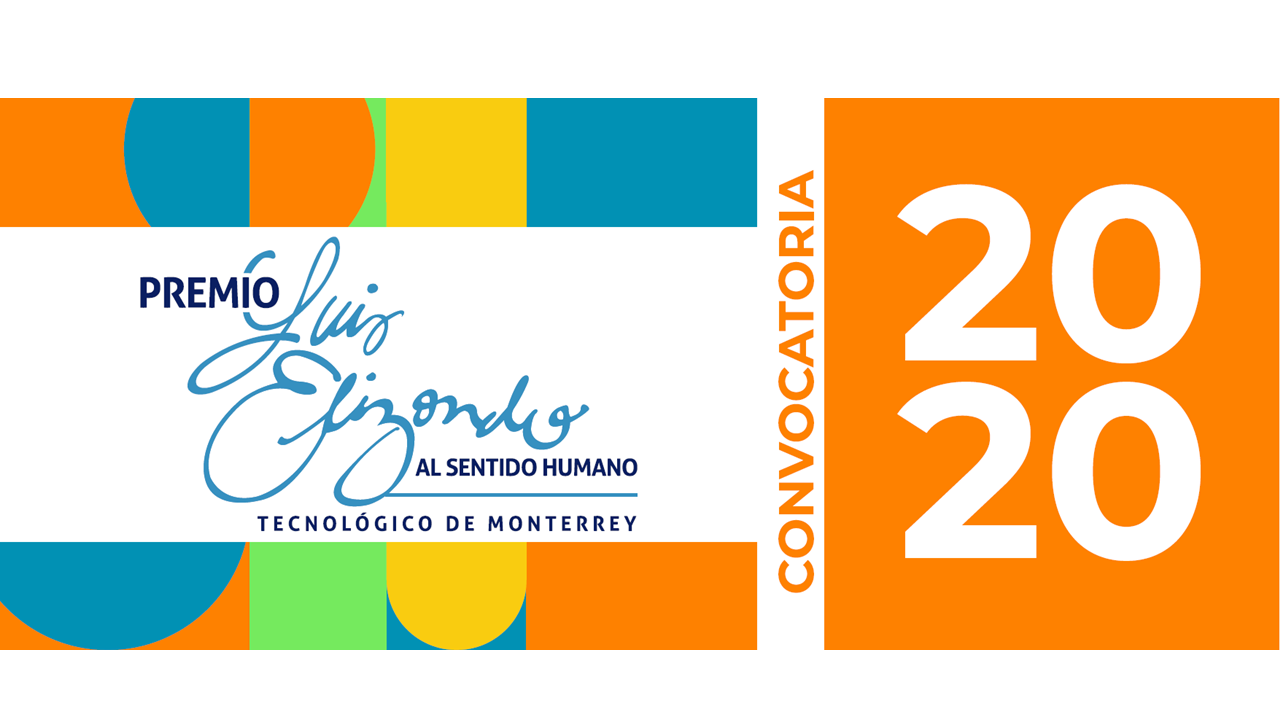 Premio Luis Elizondo 2020Categoría Humanitario Personas FísicasDATOS GENERALES DEL CANDIDATO* Campos obligatoriosDATOS GENERALES DEL PROPONENTE (Los candidatos podrán ser propuestos por Presidentes y Directores de Instituciones sociales mexicanas, tales como; clubes de servicio social, juntas de mejoramiento moral y cívico, asociaciones civiles con fines benéficos, así como por personas o instituciones que hayan obtenido anteriormente el Premio en la categoría Humanitario. No se aceptarán autonominaciones.)NO SE ACEPTAN AUTONOMINACIONES* Campos obligatoriosCARTA FIRMADA POR EL PROPONENTEFavor de enviar al correo ple@itesm.mx carta firmada por el proponente.Esta carta deberá incluir el nombre completo de la persona que firma, así como el puesto y nombre de la institución en la que labora, dirección, correo electrónico y teléfono. También se deberá mencionar el nombre completo del candidato y las principales razones por las cual considera digno de recibir el Premio.RESUMEN/SEMBLANZA (máximo 2 hojas)Favor de anexar documento de semblanza del candidato participante (2 cuartillas).DATOS ESPECÍFICOS DE LAS ACCIONES HERÓICAS REALIZADASSI FUERAS GANADOR ¿QUÉ USO LE DARÍAS AL PREMIO EN EFECTIVO?¿CÓMO SE ENTERÓ DE LA CONVOCATORIA? FACEBOOK TWITTER LINKEDIN VIA TELEFÓNICA CORREO ELECTRÓNICO OTRO, ESPECIFIQUE especifique aquí* Nombre completoIntroduzca aquí el nombre del candidato* Teléfono:Introduzca aquí teléfono (incluir lada)* Correo electrónico de contacto:Introduzca aquí correo electrónico del contacto* Fecha de nacimiento (DD/MM/AA)Introduzca aquí teléfono (incluir lada)* Lugar de nacimiento (es requisito ser mexicano o naturalizado mexicano)Introduzca aquí lugar de nacimiento* SexoIntroduzca aquí sexo* Calle y entre calles y número:Introduzca aquí calle, número y entre calles* Colonia:Introduzca aquí colonia* Delegación:Introduzca aquí delegación* Código postal:Introduzca aquí código postal* Localidad o Ciudad:Introduzca aquí localidad o ciudad* Estado: Introduzca aquí estado* País:Introduzca aquí paísNOTA: En caso de no haber nacido en México, favor de anexar junto con este registro comprobante de naturalización como mexicano.* Nombre del Proponente:Introduzca aquí el nombre del proponente* Puesto:Introduzca aquí el puesto del proponente* Nombre de Institución a la que pertenece:Introduzca aquí el nombre de la institución a la que pertenece* Teléfono:Introduzca aquí teléfono (incluir lada)* Correo electrónico:Introduzca aquí correo electrónico del contacto* Calle y entre calles:Introduzca aquí calle y entre calles* No. y Colonia:Introduzca aquí número y colonia* Código postal y Municipio:Introduzca aquí código postal y municipio* Localidad o Ciudad:Introduzca aquí localidad o ciudad* Estado: Introduzca aquí estado* PaísIntroduzca aquí paísDescripción de la acción o acciones que realiza o realizó el candidato por las cuales se le está proponiendo para este Premio Luis Elizondo:Introduzca aquí descripción de la acciónMotivos por los que se supone que el candidato realizó o realiza la o las acciones heroicas por las cuales se le propone como candidato al Premio:Introduzca aquí motivosOpinión de familiares o amigos del candidato sobre su forma de ser y su comportamiento:Introduzca aquí opinionesIntroduzca aquí sus comentarios